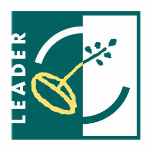 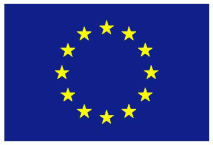 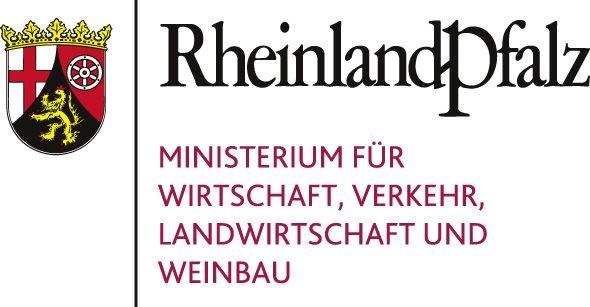 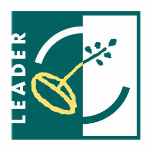 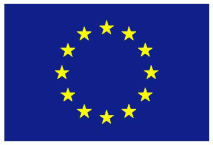 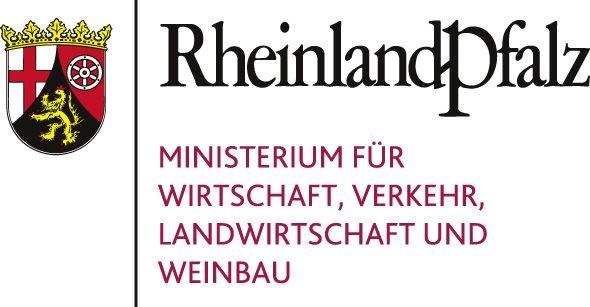 EntwicklungsprogrammEULLERheinland-pfälzisches ELER-Entwicklungsprogramm "Umweltmaßnahmen, Ländliche 
Entwicklung, Landwirtschaft, Ernährung" (EPLR EULLE)CCI-Nr.: 2014DE06RDRP017Europäischer Landwirtschaftsfonds für die Entwicklung des ländlichen Raums (ELER)Dokumentation der Projektauswahl der Lokalen Aktionsgruppen (LAG) für den LEADER-Ansatz, zum Nachweis der nicht diskriminierenden und transparenten Auswahl eines Vorhabens durch die LAG, die im Rahmen des Entwicklungsprogramms EULLE nach den Verordnungen (EU) Nr. 1303/2013 und 1305/2013 gefördert werden.Allgemeine HinweiseVorbemerkungenDie Projektauswahl im Rahmen des LEADER-Ansatzes obliegt gemäß Artikel 34 Absatz 3 Buchstabe f der Verordnung (EU) Nr. 1303/2013 (ESI-Verordnung) den Lokalen Aktionsgruppen (LAG) als Träger der gebietsbezogen Lokalen Integrierten Ländlichen Entwicklungsstrategie (LILE) in alleiniger Verantwortung. Im Unterschied zu anderen Maßnahmen erfolgt bei der Festlegung der Auswahlverfahren und -kriterien für den LEADER-Ansatz keine Beteiligung des EULLE-Begleitausschusses oder der ELER-Verwaltungsbehörde.Nach Artikel 34 Absatz 3 Buchstaben b, d und f der ESI-VO umfassen die Aufgaben der Lokalen Aktionsgruppen u. a. das Ausarbeiten eines nicht diskriminierenden u. transparenten Auswahlverfahrens, die Festlegung von objektiven Auswahlkriterien und die Auswahl der Vorhaben. Der Auswahlbeschluss der LAG muss gemäß Art. 34 Absatz 3 Buchstabe f der ESI-Verordnung vor der abschließenden Überprüfung der Förderfähigkeit durch die ADD stattfinden. Mit dem Auswahlbeschluss bescheinigt die LAG die Förderwürdigkeit des Vorhabens auf Basis ihrer LILE und der festgelegten Auswahlkriterien.Es muss auf eine strikte Abgrenzung der Auswahlkriterien zu den Förderfähigkeitsbedingungen geachtet werden. So ist zum Beispiel die Subsumierbarkeit des Vorhabens unter die LILE kein Auswahlkriterium, sondern Fördervoraussetzung. Das gleiche gilt für Kriterien „Wirtschaftlichkeit des Projektes“ oder „Übereinstimmung mit nationalen Vorgaben“, die Bedingung für die Förderung sind.Allgemeine VerfahrensregelnFür die Festlegung der Auswahlkriterien sowie die Umsetzung des Auswahlverfahrens wurden von der Europäischen Kommission ergänzende Vorgaben zur Durchführung der Auswahlverfahren gemacht. Dies betrifft bspw. die Ausarbeitung und Veröffentlichung von Aufrufen zur Einreichung von Projektvorschlägen, die Festlegung von Auswahlkriterien, die Vermeidung möglicher Interessenkonflikte oder Sicherstellung der Trennung von Funktionen zwischen den am lokalen Entscheidungsprozess beteiligten Akteuren. Die wesentlichen Vorgaben sind in dem nachstehenden Leitfaden zusammengefasst: Europäische Struktur- und Investitionsfonds Leitfaden für Mitgliedstaaten und Programmbehörden - Leitfaden für Begünstigte / Leitfaden für lokale Akteure zur CLLD.Für Deutschland wurden hierzu die nachstehenden Umsetzungsempfehlungen erarbeitet: Mehrheitliche Empfehlung der LEADER-Referenten der Bundesländer und des BMEL für die Lokalen Aktionsgruppen (LAG) in Deutschland zur Ausgestaltung, Anwendung und Transparenz des Projektauswahlverfahrens durch das LAG-Entscheidungsgremium - Neufassung für die Förderperiode 2014 – 2020.Die Vorgaben des vorstehenden Leitfadens sowie der mehrheitlichen Empfehlungen sind bei der Umsetzung des LEADER-Ansatzes in Rheinland-Pfalz zu berücksichtigen.Rheinland-pfälzische Verfahrensregeln M19 – Unterstützung für der lokalen Entwicklung LEADER (CLLD – von der örtlichen Bevölkerung betriebene Maßnahmen zur lokalen Entwicklung) (Art. 35 der Verordnung (EU) Nr. 1303/2013) Die Vorgabe, Schwellenwerte für das Projektauswahl festzulegen, bedingt andererseits gleichzeitig, dass Vorhaben, die im Rahmen des Ranking nicht berücksichtigt werden konnten, deren Punktzahl aber den Schwellenwert überschreitet in der nächsten Auswahlrunde wieder gleichberechtigt an der Auswahl teilnehmen können. Voraussetzung ist, dass weder die Förderkriterien noch die Auswahlkriterien geändert wurden.  Erforderliche Nachweise und Unterlagen zur Auswahl der Vorhaben durch die LAG als Anlage zum Antrag auf Fördermittel des Trägers des VorhabensCheckliste Projektauswahlkriterien der LAG für jeweiliges ProjektPunktevergabe für jedes KriteriumDokumentation der Erreichung der MindestpunktzahlBeschluss der LAGerreichte Punktzahl für jeweiliges ProjektBeschluss der LAG zum Projektggf. Begründung für Lage des Projektes teilweise außerhalb des LAG-Gebietesggf. Begrenzung der Zuwendung mit Begründungggf. Beschluss zur Überschreitung der grundsätzlichen Obergrenze der ELER-Mittel von 250.000 EUR mit BegründungDokumentation zur Einhaltung der Regeln für das ProjektauswahlverfahrenVeröffentlichung der Mitglieder des Entscheidungsgremiums der LAGVeröffentlichung des Auswahlverfahrens im Vorfeld (u. a. Datum des Aufrufs, Stichtag für die Einreichung, Auswahltermin, Adresse für die Einreichung und Auskunft zum Aufruf, ggf. Themenbereiche des Aufrufs, Höhe des Budgets des Aufrufs – getrennt für 19.2 und 19.3, Hinweise auf geltende Auswahlkriterien)Protokoll und Anwesenheitsliste (mit Bereichszuordnung) der LAG-SitzungNachweise zur fristgerechten EinladungBeschlussfähigkeitAusschluss von InteressenkonfliktenEinhaltung Mindestquorum von 50 % der Wirtschafts- und Sozialpartner sowie anderer Vertreter der Zivilgesellschaft an jeder einzelnen Vorhabenauswahlggf. Einholung der Voten fehlender Mitglieder im schriftlichen Verfahrenggf. Abstimmung im Umlaufverfahren.Nach jeder Sitzung des LAG-Entscheidungsgremiums: Zuleitung einer Rankingliste nach erreichter Punktzahl der beschlossenen, zurückgestellten und abgelehnten Vorhaben an die ADD (Achtung: Vorhaben nach 19.2 und 19.3 getrennt darstellen.)Muster für die Checkliste zur Auswahl des VorhabensAnlagen: 	Protokoll der Sitzung des Entscheidungsgremiums vom ………………. 	Zuleitung einer Rankingliste nach erreichter Punktzahl der beschlossenen, zurückgestellten und abgelehnten Projekte, getrennt für Vorhaben nach 19.2 und 19.3, für das Auswahlverfahren vom       	Begründung für Lage des Projektes teilweise außerhalb des LAG-Gebietes 	Beschluss zur Überschreitung der grundsätzlichen Obergrenze der ELER-Mittel von  250.000 EUR /        EUR mit Begründung  	Beschluss zur Beantragung eines erhöhten Zuwendungssatzes mit Begründung 	ergänzende Begründung für eine Begrenzung der Zuwendung 	Sonstiges ……………………………………..MaßnahmeM 19 b) - Förderung der Umsetzung von Vorhaben im Rahmen der LILEM 19 c) - Gebietsübergreifende und transnationale KooperationenM 19 d) - Förderung des LEADER-Managements und der Sensibilisierung.Grundsätze des EPLR EULLE im Hinblick auf die Festlegung von AuswahlkriterienNach Art. 34 der VO (E) Nr. 1303/2013 erfolgt im LEADER-Ansatz die Aufforderung zur Einreichung von Projektvorschlägen und die Auswahl der Vorhaben durch das Entscheidungsgremium der LAG. In der LILE der LAG sind die Regeln und die konkreten Fördersätze darzustellen, die die LAG für ihr Projekt-Auswahlverfahren festlegt. Die Festlegung der Regeln für das Projektauswahlverfahren, die Festlegung der Projektauswahlkriterien sowie die Durchführung des Projektauswahlverfahrens obliegt im Übrigen der LAG.Dabei ist darauf zu achten, dass diesenicht diskriminierend und o transparent sind,Kriterien für die Auswahl der Vorhaben beinhalten, die Interessenkonflikte vermeiden,dem Projektträger eine Möglichkeit des Einspruchs bei der LAG gegen die Auswahlentscheidungen geben,die Kohärenz mit der Strategie durch eine Bewertung der einzelnen Projekte nach ihrem Beitrag zur Zielerreichung bzw. ihrem Beitrag zur Umsetzung der Entwicklungsstrategie berücksichtigt werden,die Möglichkeit der Auswahl im schriftlichen Verfahren zulassen.Zur Qualitätssicherung sind Schwellenwerte festzulegen. Vorhaben, die den Schwellenwert nicht erreichen, werden von der Förderung ausgeschlossen.Verfahren, Auswahlkriterien und Ergebnisse der Auswahl müssen mindestens auf einer Internetseite der LAGöffentlich gemacht werden.Ergänzende Bestimmungen für M 19 c) - Gebietsübergreifende und transnationale KooperationenFür die Umsetzung von Kooperationsvorhaben ist eine federführende LAG festzulegen.Sofern von der LAG keine spezifischen Auswahlkriterien für gebietsübergreifende oder transnationale Kooperationen festgelegt sind, gelten die Mindestschwellenwerte der Teilmaßnahmen M 19 b).Verfahren, Auswahlkriterien und Ergebnisse der Auswahl müssen mindestens auf einer Internetseite der LAGöffentlich gemacht werden.In der Kooperationsvereinbarung kann vereinbart werden, dass die maßgeblichen Auswahlkriterien der federführenden LAG auch von den anderen beteiligten Gruppen angewandt werden.Angesichts der Besonderheit von Kooperationsvorhaben, insbesondere auch des Abstimmungsbedarfs zwischen den LAG, kann eine LAG die Bereitstellung von Mitteln auch außerhalb eines Förderaufrufes beschließen. Diese Sonderregelung kann nur angewandt werden, wenn der Ansatz in M 19 c) 40 % des Plafonds der LAG nicht überschreitet.Die Auswahl der Kooperationsprojekte erfolgt durch die kooperierenden LAGs bzw. durch das im Kooperationsvertrag bzw. der Kooperationsvereinbarung bestimmte Entscheidungsgremium.Ergänzende Bestimmungen für M 19 d) - Förderung des LEADER-Managements und der SensibilisierungIn der Teilmaßnahme M 19 d) - Förderung des LEADER-Managements und der Sensibilisierung ist eine Vorhabenauswahl nicht erforderlich, da je Gebiet nur eine LAG genehmigt wird. Mit der Auswahl der LAG und der Genehmigung der LILE wird grundsätzlich auch die Förderung des laufenden Betriebs der LAG im Rahmen der Vorgaben des EPLR EULLE bestätigt.Ziele der ELER-Förderung Mit dem LEADER-Konzept soll einer begrenzten Anzahl von Gebieten die Möglichkeit gegeben werden, Entwicklungsstrategien mit Pilotcharakter durchzuführen. Durch LEADER sollen die Akteure des ländlichen Raumes im Rahmen des partizipativen Ansatzes Perspektiven entwickeln, wie ihre Region langfristig und nachhaltig für alle Generationen attraktiv gestaltet werden kann. In diesem Zusammenhang sollen insbesondere neuartige und den örtlichen Gegebenheiten angepasste Strategien mit experimentellem Charakter umgesetzt werden, die von breit angelegten lokalen Partnerschaften - den so genannten Lokalen Aktionsgruppen (LAG) - ausgearbeitet werden. Die Strategien sollen ein übergeordnetes Thema als Grundlage haben, auf die Bedürfnisse anderer ländlicher Räume übertragbar sein und einen Beitrag zur Schaffung neuer Arbeitsplätze, zur Förderung von Frauen und Jugendlichen, zum Schutz und zur Verbesserung der Umwelt und zur Zusammenarbeit mit anderen Gebieten leisten.LEADER soll auf Basis einer Lokalen Integrierten Ländlichen Entwicklungsstrategie (LILE) den territorialen Zusammenhalt, die Entwicklung auf lokaler Ebene fördern und zu einer ausgewogenen Entwicklung ländlicher Gebiete beitragen. Priorität 6b) - Förderung der lokalen Entwicklung in ländlichen GebietenGeografisches KriteriumDie Förderung zielt auf zusammen-hängende ländliche Gebiete mit mehr als 50.000 Einwohnern und grundsätzlich weniger als 150.000 Einwohnern. Städte mit mehr als 30.000 Einwohnern sind grundsätzlich ausgeschlossen. In begründeten Fällen kommen Randgebiete von Städten mit mehr als 60.000 Einwohner, die sich ihren dörflichen Charakter (u.a. ehemals eigenständige Orte; nicht mehr als 150 Einwohner pro Quadratkilometer oder Anteil landwirtschaftlich und forstwirtschaftlich genutzter Fläche in Höhe von mindestens zwei Dritteln der Gesamtfläche des Ortes) bewahrt haben und für die eine funktionale Verbindung zum angrenzenden ländlichen Gebiet besteht, als Förderkulisse in Frage.Für gebietsübergreifende und transnationale Kooperationen gelten spezifischen Regeln.Zeitliches KriteriumBewilligung und Auszahlung bis spätestens 31.12.2023 Allgemeine AngabenLEADER-Aktionsgruppe (LAG):LEADER-Aktionsgruppe (LAG):MoselfrankenName des Vorhabens:Name des Vorhabens:Angaben zum Träger des Vorhabens Angaben zum Träger des Vorhabens Angaben zum Träger des Vorhabens Träger des VorhabensTräger des VorhabensName: Straße/Hausnr.: PLZ/Ort: Unternehmensnummer: Angaben zum VorhabenAngaben zum VorhabenAngaben zum VorhabenTeilmaßnahme 	Maßnahmencode 19.2: Förderung der Umsetzung von Vorhaben im Rahmen der LILE 	Maßnahmencode 19.3: Gebietsübergreifende und transnationale Kooperationen 	Maßnahmencode 19.2: Förderung der Umsetzung von Vorhaben im Rahmen der LILE 	Maßnahmencode 19.3: Gebietsübergreifende und transnationale KooperationenVorhaben liegt im LAG-Gebiet bzw. in den Partnergebieten (bei Kooperationen) ja nein	 	Wenn „Nein“: Die Regionalgrenzen werden mit Ausnahmegenehmigung der ELER-Verwaltungsbehörde vom       überschritten. ja nein	 	Wenn „Nein“: Die Regionalgrenzen werden mit Ausnahmegenehmigung der ELER-Verwaltungsbehörde vom       überschritten. Übereinstimmung mit den Zielen der ELER-VO, des EPLR EULLE und der LILE3.1 	Welches Ziel der ELER-Verordnung unterstützt das Vorhaben? 	Förderung der Wettbewerbsfähigkeit der Landwirtschaft 	Gewährleistung der nachhaltigen Bewirtschaftung der natürlichen Ressourcen und Klimaschutz 	Erreichung einer ausgewogenen räumlichen Entwicklung der ländlichen Wirtschaft und der ländlichen Gemeinschaften, einschließlich Schaffung und Erhalts von Arbeitsplätzen3.2 	Welche Querschnitts-Ziele der ELER-Verordnung unterstützt das Vorhaben? 	Ist ein Beitrag zur Erreichung des Querschnittziels Innovation gegeben? 	Ist ein Beitrag zur Erreichung des Querschnittziels Umweltschutz gegeben? 	Ist ein Beitrag zur Erreichung des Querschnittziels Eindämmung Klimawandel gegeben?3.3	Welche(s) Kernziel(e) des EPLR EULLE unterstützt das Vorhaben? 	Erhöhung der Wertschöpfung in ländlichen Räumen 	Sicherung des ökologischen Potenzials 	Nachhaltige Nutzung natürlicher Ressourcen 	Auf- und Ausbau von Wertschöpfungsketten 	Stärkung des bürgerschaftlichen Engagements  	Lokale Initiativen und Kooperationen3.4 	Welchem Handlungsfeld der LILE ist das Vorhaben zuzuordnen?	Handlungsfeld :      3.5 	Welchem Fördertatbestand der LILE ist das Vorhaben zuzuordnen?	Fördertatbestand:       	Eine Übereinstimmung des Förderantrags/Vorhabens mit den Zielen der ELER-VO, des EPLR EULLE und der LILE ist insgesamt gegeben.Bemerkungen:Mindestanforderungen der LAG an das Vorhaben (Alle 8 Punkte müssen positiv bewertet werden. Bei einer oder mehreren Negativbewertungen wird das Vorhaben nicht zum Auswahlverfahren zugelassen.)Mindestanforderungen der LAG an das Vorhaben (Alle 8 Punkte müssen positiv bewertet werden. Bei einer oder mehreren Negativbewertungen wird das Vorhaben nicht zum Auswahlverfahren zugelassen.)Mindestanforderungen der LAG an das Vorhaben (Alle 8 Punkte müssen positiv bewertet werden. Bei einer oder mehreren Negativbewertungen wird das Vorhaben nicht zum Auswahlverfahren zugelassen.)Das Projekt leistet einen Beitrag zur Umsetzung des LEADER-Entwicklungskonzeptes Miselerland & Moselfranken und stimmt somit mit den Zielen des Entwicklungsprogramms EULLE überein.wenn ja: Das Projekt passt ins Handlungsfeld __  „_____________ __________“ des LEADER-Entwicklungskonzeptes Miselerland & Moselfranken.  Ja NeinDas Projekt unterstützt mindestens ein horizontales Entwicklungsziel. bzw. ein regionales Entwicklungsziel aus dem LEADER-Entwicklungs-konzept Miselerland & Moselfranken. Ja NeinEine schlüssige Projektkonzeption liegt vor (Problembeschreibung, Ziele, Maßnahmen, Zeitraum …). Ja NeinDas Projekt ist im Hinblick auf Trägerschaft und Finanzierung gesichert. Ja Neinfalls investives Projekt: Eine Berechnung und ein Finanzierungsplan zu den Folgekosten liegt vor. Ja NeinDer Maßnahmenbeginn ist noch nicht erfolgt. Ja NeinDas Projekt wird die festgelegte Maximaldauer nicht überschreiten und spätestens zum Ende der Förderperiode inhaltlich und fördertechnisch beendet sein. Ja NeinDas Projekt wird vollständig oder in Teilen in Moselfranken oder im Miselerland realisiert.wenn nein: Ist die Ausnahme begründbar? Ja Ja Nein NeinDas Vorhaben ist grundsätzlich förderfähig? Ja NeinErgänzende Auswahlkriterien der LAG(Hier wird das Projekt inhaltlich mit einem Punktschema bewertet. In Summe der 4 Dimensionen sind mindestens 20 Punkte zu erreichen, um förderwürdig zu sein.Punkteschema:trifft nicht zu = 0trifft teilweise zu = 3trifft vollständig zu = 5Regionale DimensionPunkte:A1	Das Projekt ist innovativ bzw. bietet neuartige Lösungen für Moselfranken bzw. Miselerland.A2	Das Projekt hat eine überörtliche Wirkung.A3 	Das Projekt steigert die regionale Identität in Moselfranken / im Miselerland.A4 	Durch das Projekt werden Netzwerke / Kooperationen im LEADER-Gebiet neu aufgebaut / ausgebaut.A5 	Das Projekt vertieft die Zusammenarbeit mit anderen Lokalen Aktionsgruppen im ELER-Programmgebiet.A6	Das Projekt vertieft die transnationale Zusammenarbeit mit Regionen außerhalb des ELER-Programmgebiets. Ökonomische DimensionPunkte:B1	Das Projekt erhält / schafft dauerhafte Arbeitsplätze in Moselfranken / im Miselerland.B2	Das Projekt verbessert die regionale Wettbewerbsfähigkeit.B3	Das Projekt fördert regionale Wirtschaftskreisläufe und Wirtschaftsketten.B4	Das Projekt wendet modernste Technologien an.B5	Das Projekt verbessert die Qualifikation von Arbeitnehmern / Unternehmen.B6	Das Projekt steigert Einkommen von Betrieben aus Land-/Forstwirtschaft, Weinbau oder Gewerbe.Ökologische DimensionPunkte:C1	Das Projekt hält Landschaft offen durch land-/forstwirtschaftliche/weinbauliche Nutzung.C2	Das Projekt erprobt modellhaft neue, kooperierende Nutzungsformen auf Brachflächen.C3	Das Projekt schützt / erhält bedrohte Arten / Lebensräume.C4	Das Projekt verringert den Ressourcenverbrauch / die Umweltbelastungen.C5	Das Projekt nutzt erneuerbare Ressourcen.C6	Das Projekt fördert das Bewusstsein in Umweltfragen.Sozio-kulturelle DimensionPunkte:D1	Das Projekt schafft familienfreundliche Strukturen in Moselfranken / im Miselerland.D2	Das Projekt verbessert die Integration von Neubürgern, Ausländern, Behinderten bzw. Arbeitslosen.D3	Das Projekt fördert die Teilhabe von Kindern, Senioren bzw. Frauen.D4	Das Projekt erhöht die Beteiligungsmöglichkeiten der Bürger.D5	Das Projekt erhält das regionstypische Kulturerbe / fördert die kulturelle Identität.D6	Das Projekt verbessert die Grundversorgung mit Gütern / Dienstleistungen des täglchen Bedarfs.D7	Das Projekt bietet Lösungsansätze für den demografischen Wandel in der Region.Gesamtbewertung des VorhabensGesamtbewertung des VorhabensGesamtbewertung des VorhabensGesamtbewertung des VorhabensDas Vorhaben erreicht gemäß der Bewertung durch die LAG die Gesamtpunktzahl von Das Vorhaben erreicht gemäß der Bewertung durch die LAG die Gesamtpunktzahl von       Punkten      PunktenDas Vorhaben erreicht die durch die LAG festgelegte Mindestpunktzahl (Schwellenwert) von 20 Punkten?Das Vorhaben erreicht die durch die LAG festgelegte Mindestpunktzahl (Schwellenwert) von 20 Punkten? Ja NeinDas Vorhaben wird von der LAG 	abgelehnt und ggf. zur Überarbeitung / Ergänzung / Neuformulierung an den Träger des Vorhabens mit folgender Begründung zurückgeleitet: 	Förderfähigkeit ist nicht gegeben.  	Mindestpunktzahl nicht erreicht. 	Mindestpunktzahl erreicht, aber aufgrund des Rankings nicht ausgewählt.Begründung:  	positiv bewertet und an die Bewilligungsstelle weitergeleitet.Das Vorhaben wird von der LAG 	abgelehnt und ggf. zur Überarbeitung / Ergänzung / Neuformulierung an den Träger des Vorhabens mit folgender Begründung zurückgeleitet: 	Förderfähigkeit ist nicht gegeben.  	Mindestpunktzahl nicht erreicht. 	Mindestpunktzahl erreicht, aber aufgrund des Rankings nicht ausgewählt.Begründung:  	positiv bewertet und an die Bewilligungsstelle weitergeleitet.Das Vorhaben wird von der LAG 	abgelehnt und ggf. zur Überarbeitung / Ergänzung / Neuformulierung an den Träger des Vorhabens mit folgender Begründung zurückgeleitet: 	Förderfähigkeit ist nicht gegeben.  	Mindestpunktzahl nicht erreicht. 	Mindestpunktzahl erreicht, aber aufgrund des Rankings nicht ausgewählt.Begründung:  	positiv bewertet und an die Bewilligungsstelle weitergeleitet.Das Vorhaben wird von der LAG 	abgelehnt und ggf. zur Überarbeitung / Ergänzung / Neuformulierung an den Träger des Vorhabens mit folgender Begründung zurückgeleitet: 	Förderfähigkeit ist nicht gegeben.  	Mindestpunktzahl nicht erreicht. 	Mindestpunktzahl erreicht, aber aufgrund des Rankings nicht ausgewählt.Begründung:  	positiv bewertet und an die Bewilligungsstelle weitergeleitet.Aufgrund der positiven Bewertung durch die LAG erhält das Vorhaben  	eine Grundförderung. Der Zuwendungssatz beträgt       %. 	eine Grundförderung plus. Der Zuwendungssatz beträgt       %. 	eine Premiumförderung. Der Zuwendungssatz beträgt       %. 	eine erhöhte Förderung. Der Zuwendungssatz beträgt       %.	Der erhöhte Zuwendungssatz wurde mit Ausnahmegenehmigung der ELER-Verwaltungsbehörde vom       genehmigt. 	eine Förderung  	in der beantragten Höhe von 			      EUR 	mit Begrenzung der Fördersumme auf  		      EUR	Begründung: 	 Restmittel aus dem AuswahlverfahrenAufgrund der positiven Bewertung durch die LAG erhält das Vorhaben  	eine Grundförderung. Der Zuwendungssatz beträgt       %. 	eine Grundförderung plus. Der Zuwendungssatz beträgt       %. 	eine Premiumförderung. Der Zuwendungssatz beträgt       %. 	eine erhöhte Förderung. Der Zuwendungssatz beträgt       %.	Der erhöhte Zuwendungssatz wurde mit Ausnahmegenehmigung der ELER-Verwaltungsbehörde vom       genehmigt. 	eine Förderung  	in der beantragten Höhe von 			      EUR 	mit Begrenzung der Fördersumme auf  		      EUR	Begründung: 	 Restmittel aus dem AuswahlverfahrenAufgrund der positiven Bewertung durch die LAG erhält das Vorhaben  	eine Grundförderung. Der Zuwendungssatz beträgt       %. 	eine Grundförderung plus. Der Zuwendungssatz beträgt       %. 	eine Premiumförderung. Der Zuwendungssatz beträgt       %. 	eine erhöhte Förderung. Der Zuwendungssatz beträgt       %.	Der erhöhte Zuwendungssatz wurde mit Ausnahmegenehmigung der ELER-Verwaltungsbehörde vom       genehmigt. 	eine Förderung  	in der beantragten Höhe von 			      EUR 	mit Begrenzung der Fördersumme auf  		      EUR	Begründung: 	 Restmittel aus dem AuswahlverfahrenAufgrund der positiven Bewertung durch die LAG erhält das Vorhaben  	eine Grundförderung. Der Zuwendungssatz beträgt       %. 	eine Grundförderung plus. Der Zuwendungssatz beträgt       %. 	eine Premiumförderung. Der Zuwendungssatz beträgt       %. 	eine erhöhte Förderung. Der Zuwendungssatz beträgt       %.	Der erhöhte Zuwendungssatz wurde mit Ausnahmegenehmigung der ELER-Verwaltungsbehörde vom       genehmigt. 	eine Förderung  	in der beantragten Höhe von 			      EUR 	mit Begrenzung der Fördersumme auf  		      EUR	Begründung: 	 Restmittel aus dem AuswahlverfahrenDas Vorhaben liegt innerhalb der finanziellen Obergrenze an ELER-Mitteln in Höhe von  	250.000 EUR des 	EPLR EULLE   250.000 EUR der LILE ja nein	 	Wenn nein, die Überschreitung der finanziellen Obergrenze wurde mit Ausnahmegenehmigung der ELER-Verwaltungsbehörde vom       genehmigt. ja nein	 	Wenn nein, die Überschreitung der finanziellen Obergrenze wurde mit Ausnahmegenehmigung der ELER-Verwaltungsbehörde vom       genehmigt. ja nein	 	Wenn nein, die Überschreitung der finanziellen Obergrenze wurde mit Ausnahmegenehmigung der ELER-Verwaltungsbehörde vom       genehmigt.Mehrwert der Förderung über den LEADER-Ansatz:Gesamtbeurteilung: Alle Förderbedingungen der LILE werden eingehalten. ja eingeschränkt mit folgenden Mängeln:       ja eingeschränkt mit folgenden Mängeln:       ja eingeschränkt mit folgenden Mängeln:      Nach dem Auswahlbeschluss auszufüllen:Rangfolge des Vorhabens und Mittelbereitstellung im AufrufRangfolge des Vorhabens und Mittelbereitstellung im AufrufRangfolge des Vorhabens und Mittelbereitstellung im AufrufRangfolge des Vorhabens und Mittelbereitstellung im AufrufRangfolge des Vorhabens und Mittelbereitstellung im AufrufRangfolge des Vorhabens und Mittelbereitstellung im AufrufRangfolge des Vorhabens und Mittelbereitstellung im AufrufAuswahltermin vomAuswahltermin vomAuswahltermin vomGesamtanzahl der im Förderaufruf eingereichten VorhabenGesamtanzahl der im Förderaufruf eingereichten VorhabenGesamtanzahl der im Förderaufruf eingereichten VorhabenGesamtanzahl der im Förderaufruf eingereichten VorhabenGesamtanzahl der im Förderaufruf eingereichten Vorhabendavon: Anzahl der vor dem Auswahlverfahren ausgeschlossenen Vorhabendavon: Anzahl der vor dem Auswahlverfahren ausgeschlossenen Vorhabendavon: Anzahl der vor dem Auswahlverfahren ausgeschlossenen Vorhabendavon: Anzahl der vor dem Auswahlverfahren ausgeschlossenen Vorhabendavon: Anzahl der vor dem Auswahlverfahren ausgeschlossenen VorhabenAnzahl der zum LAG-Auswahlverfahren zugelassenen VorhabenAnzahl der zum LAG-Auswahlverfahren zugelassenen VorhabenAnzahl der zum LAG-Auswahlverfahren zugelassenen VorhabenAnzahl der zum LAG-Auswahlverfahren zugelassenen VorhabenAnzahl der zum LAG-Auswahlverfahren zugelassenen Vorhabendavon:	Anzahl der im Auswahlverfahren positiv bewerteten Vorhabendavon:	Anzahl der im Auswahlverfahren positiv bewerteten Vorhabendavon:	Anzahl der im Auswahlverfahren positiv bewerteten Vorhabendavon:	Anzahl der im Auswahlverfahren positiv bewerteten Vorhabendavon:	Anzahl der im Auswahlverfahren positiv bewerteten Vorhabendavon:	Anzahl der im Auswahlverfahren abgelehnten Vorhaben davon:	Anzahl der im Auswahlverfahren abgelehnten Vorhaben davon:	Anzahl der im Auswahlverfahren abgelehnten Vorhaben davon:	Anzahl der im Auswahlverfahren abgelehnten Vorhaben davon:	Anzahl der im Auswahlverfahren abgelehnten Vorhaben Rangfolge des Vorhabens im Rahmen des Auswahlverfahrens Rangfolge des Vorhabens im Rahmen des Auswahlverfahrens Rangfolge des Vorhabens im Rahmen des Auswahlverfahrens Rangfolge des Vorhabens im Rahmen des Auswahlverfahrens Rangfolge des Vorhabens im Rahmen des Auswahlverfahrens Budget laut AufrufELER (€)Land (€)Land (€)Kommunal (€)Kommunal (€)Kommunal (€)beantragte Fördermittel des VorhabensELER (€)Land (€)Land (€)Kommunal (€)Kommunal (€)Kommunal (€)Zuschlag und Mittelbereitstellung im Auswahlverfahren?Zuschlag und Mittelbereitstellung im Auswahlverfahren?Zuschlag und Mittelbereitstellung im Auswahlverfahren?Zuschlag und Mittelbereitstellung im Auswahlverfahren? Ja Ja Neinfestgelegter Zuwendungssatz in %festgelegter Zuwendungssatz in %festgelegter Zuwendungssatz in %      %      %      %      %befürwortete Fördermittel für das VorhabensELER (€)Land (€)Land (€)Kommunal (€)Kommunal (€)Kommunal (€)Nachweis der Umsetzung des Art. 34 Abs. 3 b der ESI-VONachweis der Umsetzung des Art. 34 Abs. 3 b der ESI-VONachweis der Umsetzung des Art. 34 Abs. 3 b der ESI-VO8.1	Sicherstellung des Quorums einer mind. 50 %-Beteiligung der Wirtschafts- & Sozialpartner sowie anderer Vertreter der Zivilgesellschaft an der Auswahl des Vorhabens8.1	Sicherstellung des Quorums einer mind. 50 %-Beteiligung der Wirtschafts- & Sozialpartner sowie anderer Vertreter der Zivilgesellschaft an der Auswahl des Vorhabens8.1	Sicherstellung des Quorums einer mind. 50 %-Beteiligung der Wirtschafts- & Sozialpartner sowie anderer Vertreter der Zivilgesellschaft an der Auswahl des VorhabensAnzahl der Mitglieder im Entscheidungsgremium der LAG:Zur Sitzung des LAG-Entscheidungsgremiums am       wurde form- und fristgerecht eingeladen? Ja NeinDie Projektabstimmung erfolgte im Umlaufverfahren und die Regularien der Geschäftsordnung für das Umlaufverfahren wurden eingehalten: Ja NeinDie Beschlussfähigkeit des Entscheidungsgremiums laut Geschäftsordnung war gegeben: Ja NeinAnzahl der Mitglieder im Entscheidungsgremium der LAG an der Abstimmung über das Vorhaben:Anzahl der „Wirtschafts- und Sozialpartner sowie andere relevante Vertreter der Zivilgesellschaft“ an der Abstimmung über das Vorhaben:Der Stimmenanteil der „Wirtschafts- & Sozialpartner sowie andere relevante Vertreter der Zivilgesellschaft“ an der Auswahlentscheidung betrug mindestens 50 %: Ja NeinNach Einholen der Voten der fehlenden stimmberechtigten Mitglieder im schriftlichen Verfahren wird der geforderte Mindeststimmenanteil des Privatsektors von mindestens 50 % erreicht:Nach Einholen der Voten der fehlenden stimmberechtigten Mitglieder im schriftlichen Verfahren wird der geforderte Mindeststimmenanteil des Privatsektors von mindestens 50 % erreicht:Nach Einholen der Voten der fehlenden stimmberechtigten Mitglieder im schriftlichen Verfahren wird der geforderte Mindeststimmenanteil des Privatsektors von mindestens 50 % erreicht: Ja NeinAbstimmungsergebnisZustimmung:      Ablehnung:      Enthaltung:      Enthaltung:      Abstimmungsergebnis ist im Protokoll der Sitzung des Entscheidungsgremiums dokumentiert?Abstimmungsergebnis ist im Protokoll der Sitzung des Entscheidungsgremiums dokumentiert?Abstimmungsergebnis ist im Protokoll der Sitzung des Entscheidungsgremiums dokumentiert? Ja NeinVermeidung von Interessenkonflikten im Auswahlverfahren 	Vermeidung von Interessenkonflikten im Auswahlverfahren 	Vermeidung von Interessenkonflikten im Auswahlverfahren 	Vermeidung von Interessenkonflikten im Auswahlverfahren 	Vermeidung von Interessenkonflikten im Auswahlverfahren 	Ist der Ausschluss von Interessenkonflikten im Auswahlverfahren gewährleistet und dokumentiert?Ist der Ausschluss von Interessenkonflikten im Auswahlverfahren gewährleistet und dokumentiert?Ist der Ausschluss von Interessenkonflikten im Auswahlverfahren gewährleistet und dokumentiert? Ja NeinGab es Teilnehmer mit Interessenkonflikten im Auswahlverfahren?Gab es Teilnehmer mit Interessenkonflikten im Auswahlverfahren?Gab es Teilnehmer mit Interessenkonflikten im Auswahlverfahren? Ja Neinfalls „Ja“, welche (Name):      ,      ,      ,      falls „Ja“, welche (Name):      ,      ,      ,      falls „Ja“, welche (Name):      ,      ,      ,      falls „Ja“, welche (Name):      ,      ,      ,      falls „Ja“, welche (Name):      ,      ,      ,      falls „Ja“: Hat/haben sich diese(r) Beteiligte an der Abstimmung und / oder Beratung beteiligt?  (falls „Ja“: Auswahlbeschluss ist ungültig!)falls „Ja“: Hat/haben sich diese(r) Beteiligte an der Abstimmung und / oder Beratung beteiligt?  (falls „Ja“: Auswahlbeschluss ist ungültig!)falls „Ja“: Hat/haben sich diese(r) Beteiligte an der Abstimmung und / oder Beratung beteiligt?  (falls „Ja“: Auswahlbeschluss ist ungültig!) Ja NeinTransparenz der Auswahl des Vorhabens der LAGTransparenz der Auswahl des Vorhabens der LAGTransparenz der Auswahl des Vorhabens der LAGTransparenz der Auswahl des Vorhabens der LAGTransparenz der Auswahl des Vorhabens der LAG	Veröffentlichung der Lokalen Integrierten Ländlichen Entwicklungskonzeption (LILE)	Veröffentlichung der Lokalen Integrierten Ländlichen Entwicklungskonzeption (LILE)	Veröffentlichung der Lokalen Integrierten Ländlichen Entwicklungskonzeption (LILE)	Veröffentlichung der Lokalen Integrierten Ländlichen Entwicklungskonzeption (LILE)	Veröffentlichung der Lokalen Integrierten Ländlichen Entwicklungskonzeption (LILE)	Veröffentlichung der Projektauswahlkriterien der LAG und der Verfahrensregeln	Veröffentlichung der Projektauswahlkriterien der LAG und der Verfahrensregeln	Veröffentlichung der Projektauswahlkriterien der LAG und der Verfahrensregeln	Veröffentlichung der Projektauswahlkriterien der LAG und der Verfahrensregeln	Veröffentlichung der Projektauswahlkriterien der LAG und der Verfahrensregeln	Veröffentlichung der Regeln der LAG bei der Besetzung des Entscheidungsgremiums	Veröffentlichung der Regeln der LAG bei der Besetzung des Entscheidungsgremiums	Veröffentlichung der Regeln der LAG bei der Besetzung des Entscheidungsgremiums	Veröffentlichung der Regeln der LAG bei der Besetzung des Entscheidungsgremiums	Veröffentlichung der Regeln der LAG bei der Besetzung des Entscheidungsgremiums	Veröffentlichung der Mitglieder des aktuellen Entscheidungsgremiums 	Veröffentlichung der Mitglieder des aktuellen Entscheidungsgremiums 	Veröffentlichung der Mitglieder des aktuellen Entscheidungsgremiums 	Veröffentlichung der Mitglieder des aktuellen Entscheidungsgremiums 	Veröffentlichung der Mitglieder des aktuellen Entscheidungsgremiums Vor der Auswahl der Vorhaben:	Fristgemäße Einladung mit Tagesordnung an alle stimmberechtigten Mitglieder des Entscheidungsgremiums mit ausreichenden Vorab-Informationen (u. a. Projektsteckbrief) über die zu entscheidenden Vorhaben.	Information der Öffentlichkeit (u. a. Einladung, Tagesordnung, zur Entscheidung anstehende Vorhaben) vor der Auswahl der Vorhaben auf der Homepage der LAG und/oder in den regionalen Medien.	Veröffentlichung der Aufrufe (Ankündigung) zum Auswahlverfahren mit der Angabe von	 	Datum des Aufrufes      	 	Stichtag für die Einreichung der Anträge      	 	Auswahltermin 	 	Höhe des Budgets, das für diesen Aufruf bereitsteht	 	Inhalt des Aufrufs (z.B. gesamte LILE oder Benennung einzelner Ziele / Maßnahmen / 		Handlungsfelder, für welche Anträge eingereicht werden können)	 	Stelle für die Einreichung der Anträge und Auskünfte zum AufrufVor der Auswahl der Vorhaben:	Fristgemäße Einladung mit Tagesordnung an alle stimmberechtigten Mitglieder des Entscheidungsgremiums mit ausreichenden Vorab-Informationen (u. a. Projektsteckbrief) über die zu entscheidenden Vorhaben.	Information der Öffentlichkeit (u. a. Einladung, Tagesordnung, zur Entscheidung anstehende Vorhaben) vor der Auswahl der Vorhaben auf der Homepage der LAG und/oder in den regionalen Medien.	Veröffentlichung der Aufrufe (Ankündigung) zum Auswahlverfahren mit der Angabe von	 	Datum des Aufrufes      	 	Stichtag für die Einreichung der Anträge      	 	Auswahltermin 	 	Höhe des Budgets, das für diesen Aufruf bereitsteht	 	Inhalt des Aufrufs (z.B. gesamte LILE oder Benennung einzelner Ziele / Maßnahmen / 		Handlungsfelder, für welche Anträge eingereicht werden können)	 	Stelle für die Einreichung der Anträge und Auskünfte zum AufrufVor der Auswahl der Vorhaben:	Fristgemäße Einladung mit Tagesordnung an alle stimmberechtigten Mitglieder des Entscheidungsgremiums mit ausreichenden Vorab-Informationen (u. a. Projektsteckbrief) über die zu entscheidenden Vorhaben.	Information der Öffentlichkeit (u. a. Einladung, Tagesordnung, zur Entscheidung anstehende Vorhaben) vor der Auswahl der Vorhaben auf der Homepage der LAG und/oder in den regionalen Medien.	Veröffentlichung der Aufrufe (Ankündigung) zum Auswahlverfahren mit der Angabe von	 	Datum des Aufrufes      	 	Stichtag für die Einreichung der Anträge      	 	Auswahltermin 	 	Höhe des Budgets, das für diesen Aufruf bereitsteht	 	Inhalt des Aufrufs (z.B. gesamte LILE oder Benennung einzelner Ziele / Maßnahmen / 		Handlungsfelder, für welche Anträge eingereicht werden können)	 	Stelle für die Einreichung der Anträge und Auskünfte zum AufrufVor der Auswahl der Vorhaben:	Fristgemäße Einladung mit Tagesordnung an alle stimmberechtigten Mitglieder des Entscheidungsgremiums mit ausreichenden Vorab-Informationen (u. a. Projektsteckbrief) über die zu entscheidenden Vorhaben.	Information der Öffentlichkeit (u. a. Einladung, Tagesordnung, zur Entscheidung anstehende Vorhaben) vor der Auswahl der Vorhaben auf der Homepage der LAG und/oder in den regionalen Medien.	Veröffentlichung der Aufrufe (Ankündigung) zum Auswahlverfahren mit der Angabe von	 	Datum des Aufrufes      	 	Stichtag für die Einreichung der Anträge      	 	Auswahltermin 	 	Höhe des Budgets, das für diesen Aufruf bereitsteht	 	Inhalt des Aufrufs (z.B. gesamte LILE oder Benennung einzelner Ziele / Maßnahmen / 		Handlungsfelder, für welche Anträge eingereicht werden können)	 	Stelle für die Einreichung der Anträge und Auskünfte zum AufrufVor der Auswahl der Vorhaben:	Fristgemäße Einladung mit Tagesordnung an alle stimmberechtigten Mitglieder des Entscheidungsgremiums mit ausreichenden Vorab-Informationen (u. a. Projektsteckbrief) über die zu entscheidenden Vorhaben.	Information der Öffentlichkeit (u. a. Einladung, Tagesordnung, zur Entscheidung anstehende Vorhaben) vor der Auswahl der Vorhaben auf der Homepage der LAG und/oder in den regionalen Medien.	Veröffentlichung der Aufrufe (Ankündigung) zum Auswahlverfahren mit der Angabe von	 	Datum des Aufrufes      	 	Stichtag für die Einreichung der Anträge      	 	Auswahltermin 	 	Höhe des Budgets, das für diesen Aufruf bereitsteht	 	Inhalt des Aufrufs (z.B. gesamte LILE oder Benennung einzelner Ziele / Maßnahmen / 		Handlungsfelder, für welche Anträge eingereicht werden können)	 	Stelle für die Einreichung der Anträge und Auskünfte zum AufrufNach erfolgter Auswahl der Vorhaben:	Information der Öffentlichkeit nach der Auswahl der Vorhaben über die ausgewählten Vorhaben und in aggregierter Form über die abgelehnten Vorhaben 	 Homepage der LAG				 Presse	 Newsletter der LAG				 Social Media-Auftritt der LAG	 Sonstiges _____________________________	Schriftliche Information des Vorhabenträgers, dass der Projektvorschlag durch das zuständige Auswahlgremium abgelehnt wurde. Insbesondere wird mitgeteilt, welche Gründe für die Ablehnung ausschlaggebend waren. Der abgelehnte Antragsteller wird auf die Möglichkeit hingewiesen, über einen Antrag auf Förderung bei der Bewilligungsbehörde den öffentlichen Verfahrens- und Rechtsweg zu beschreiten.Nach erfolgter Auswahl der Vorhaben:	Information der Öffentlichkeit nach der Auswahl der Vorhaben über die ausgewählten Vorhaben und in aggregierter Form über die abgelehnten Vorhaben 	 Homepage der LAG				 Presse	 Newsletter der LAG				 Social Media-Auftritt der LAG	 Sonstiges _____________________________	Schriftliche Information des Vorhabenträgers, dass der Projektvorschlag durch das zuständige Auswahlgremium abgelehnt wurde. Insbesondere wird mitgeteilt, welche Gründe für die Ablehnung ausschlaggebend waren. Der abgelehnte Antragsteller wird auf die Möglichkeit hingewiesen, über einen Antrag auf Förderung bei der Bewilligungsbehörde den öffentlichen Verfahrens- und Rechtsweg zu beschreiten.Nach erfolgter Auswahl der Vorhaben:	Information der Öffentlichkeit nach der Auswahl der Vorhaben über die ausgewählten Vorhaben und in aggregierter Form über die abgelehnten Vorhaben 	 Homepage der LAG				 Presse	 Newsletter der LAG				 Social Media-Auftritt der LAG	 Sonstiges _____________________________	Schriftliche Information des Vorhabenträgers, dass der Projektvorschlag durch das zuständige Auswahlgremium abgelehnt wurde. Insbesondere wird mitgeteilt, welche Gründe für die Ablehnung ausschlaggebend waren. Der abgelehnte Antragsteller wird auf die Möglichkeit hingewiesen, über einen Antrag auf Förderung bei der Bewilligungsbehörde den öffentlichen Verfahrens- und Rechtsweg zu beschreiten.Nach erfolgter Auswahl der Vorhaben:	Information der Öffentlichkeit nach der Auswahl der Vorhaben über die ausgewählten Vorhaben und in aggregierter Form über die abgelehnten Vorhaben 	 Homepage der LAG				 Presse	 Newsletter der LAG				 Social Media-Auftritt der LAG	 Sonstiges _____________________________	Schriftliche Information des Vorhabenträgers, dass der Projektvorschlag durch das zuständige Auswahlgremium abgelehnt wurde. Insbesondere wird mitgeteilt, welche Gründe für die Ablehnung ausschlaggebend waren. Der abgelehnte Antragsteller wird auf die Möglichkeit hingewiesen, über einen Antrag auf Förderung bei der Bewilligungsbehörde den öffentlichen Verfahrens- und Rechtsweg zu beschreiten.Nach erfolgter Auswahl der Vorhaben:	Information der Öffentlichkeit nach der Auswahl der Vorhaben über die ausgewählten Vorhaben und in aggregierter Form über die abgelehnten Vorhaben 	 Homepage der LAG				 Presse	 Newsletter der LAG				 Social Media-Auftritt der LAG	 Sonstiges _____________________________	Schriftliche Information des Vorhabenträgers, dass der Projektvorschlag durch das zuständige Auswahlgremium abgelehnt wurde. Insbesondere wird mitgeteilt, welche Gründe für die Ablehnung ausschlaggebend waren. Der abgelehnte Antragsteller wird auf die Möglichkeit hingewiesen, über einen Antrag auf Förderung bei der Bewilligungsbehörde den öffentlichen Verfahrens- und Rechtsweg zu beschreiten.Unterschrift des LAG-Vorsitzenden bzw. des stellvertretenden VorsitzendenUnterschrift des LAG-Vorsitzenden bzw. des stellvertretenden VorsitzendenOrt, Datumrechtsverbindliche Unterschrift 